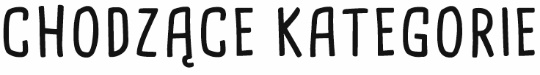 Technika ta jest jednym ze sposobów grupowania informacji, co służy lepszemu zapamiętywaniu i porządkowaniu zdobytej wiedzy.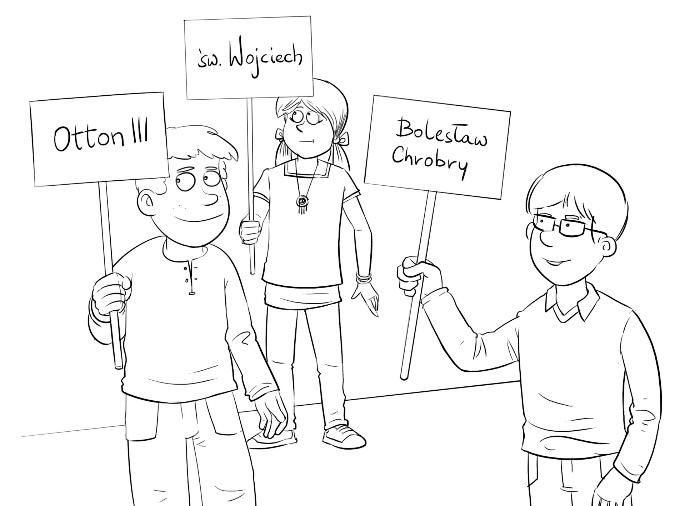 Źródło ilustracji: Archiwum GWOPrzebieg pracy metodą chodzących kategorii:nauczyciel rozdaje uczniom kartki z informacjami (np. datą, definicją pojęcia, krótkim opisem postaci) i podaje kategorie, których te informacje dotyczą,uczniowie zapoznają się z treścią otrzymanych kartek i odszukują osoby mające informacje z tej samej kategorii; w ten sposób powstają grupy przyporządkowane poszczególnym kategoriom,każda grupa przedstawia swoje informacje pozostałym grupom,nauczyciel wskazuje te wiadomości, które są szczególnie istotne dla omawianego tematu.